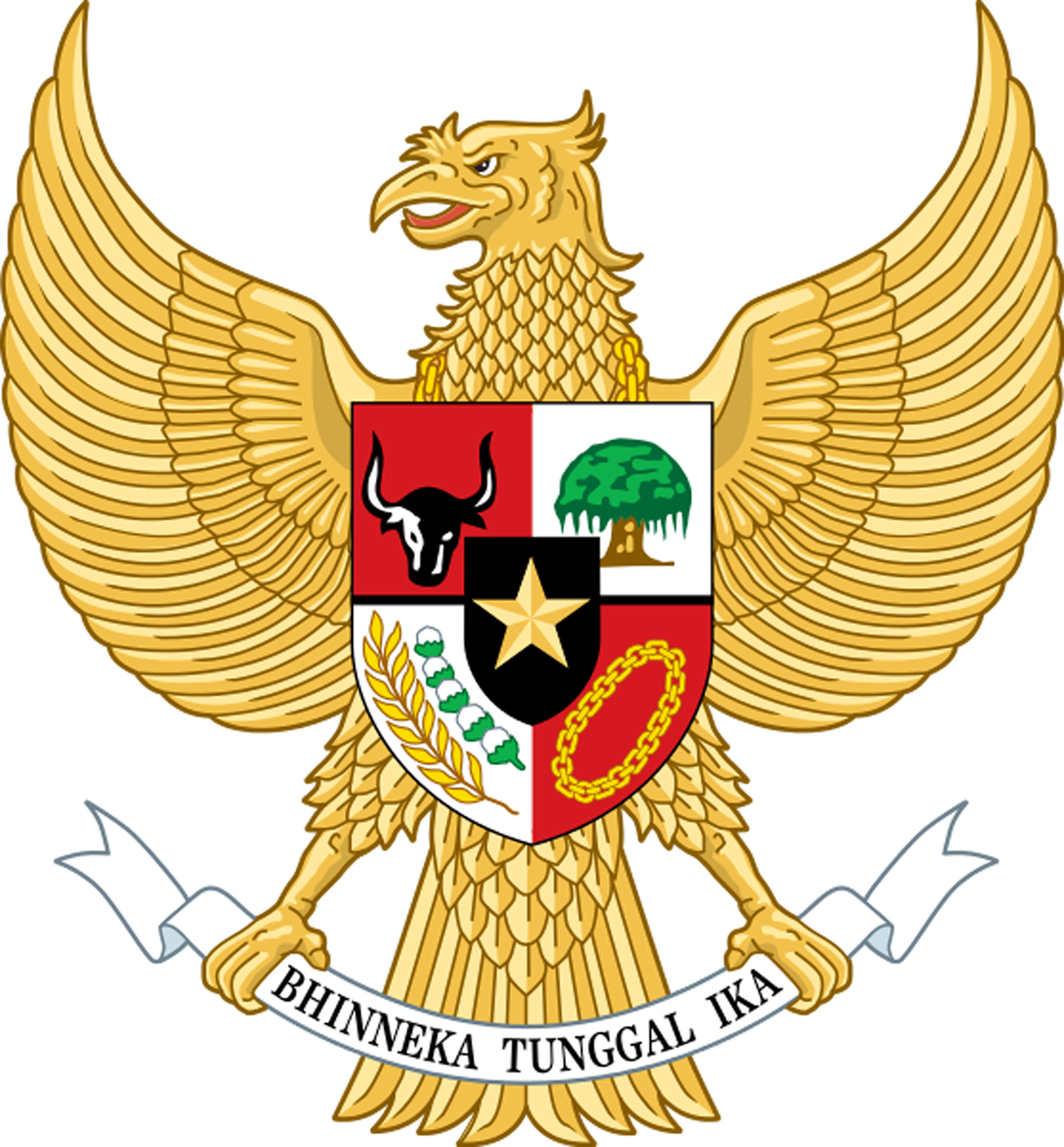 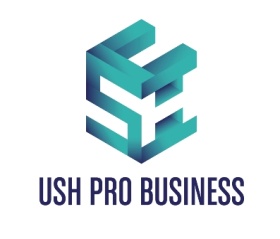              Invitatie „POTENTIALUL NEVALORIFICAT AL PIETEI INDONEZIENE”                 - Joint Business Support – Program de sustinere a operatorilor economici - 8 Septembrie 2016 –Indonezia este o piata cu un potential economic deosebit, putin conoscut de mediul de afaceri din Romania. Cu o piata de 250 milioane de locuitori si un ritm de crestere economic impresionant , Indonezia tinde sa devina a 7 a putere economica a lumii.Situata intr-o zona economica dinamica si de liber schimb a tarilor membre ASEAN, Indonezia este in momentul de fata un loc avantajos pentru comert si investitii.Din evaluarile USH Pro Business, oamenii de afaceri din Romania, ar putea sa valorifice oportunitati de afaceri in numeroase domenii dar sunt putin incurajati sa o faca, intrucat nu au cunostintele necesare despre aceasta piata.De aceea, la initiativele anterioare de promovare a relatiilor comerciale bilaterale, va invitam la evenimentul „Potentialul nevalorificat al pietei indoneziene”, eveniment care cu certitudine va va aduce cunostinte despre piata si oportunitatile de afaceri, prin expertii ce vor fi prezenti si care vor furniza informatiile necesare pentru sustinerea firmelor pe aceasta piataEvenimentul se va realiza in parteneriat cu  Ambasada Republicii Indonezia  in Romania si va avea loc in data de 8 Septembrie, orele 10.00, la sediul USH Pro Business, in strada Nicolae Iorga nr.34-36, Etaj 1, Sector 1, Bucuresti.Avand  in vedere numarul limitat de locuri va rugam sa confirmati participarea dvs pana la data de 1 Septembrie 2016 prin completarea formularului de participare atasat .Pentru detalii suplimentare accesati www.ushprobusiness.ro Costin Lianu Ph DDirector General Coordonator al Strategiei de Export a RomanieiUSH Pro BusinessStr. Nicolae Iorga nr 34-36, Sect 1010436, Bucuresti, Romaniawww.ushprobusiness.ro